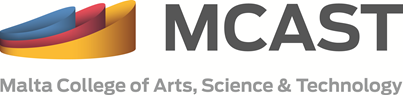 DUTIES AND RESPONSIBILITIES:  Deputy Directors Programme ManagementDeputy Directors who are assigned duties related to Programme Management shall be responsible for the management and assessment of programmes delivered at the Institute.  To this end, they will be expected to:Monitor the quality of courses (relevance, levels, etc.)Plan the delivery of the units of courses offered by the InstituteMonitor the teaching methods employed and establish benchmarksManage the Institute Vocational Coordinators (IVCs)Plan and monitor the quality of assessments together with the IVCs and the lecturing staffMonitor and analyse student resultsEstablish the required quality of resources by working closely with the Deputy Director responsible for Resource ManagementBe proactive in dealing with studentsWork closely with the Apprenticeship DepartmentPerform any other duties as may be required from time to time.Deputy Directors Resource ManagementWorking closely with the Institute Director, Deputy Directors responsible for Resource Management shall be responsible for making sure that all resources, including human resources, are used efficiently.  To this end, they will be expected to:Develop and implement systems that promote the efficient use of resourcesEnsure that the Institute’s staff complement is adequate both in number and in qualityEnsure that the staff profile matches the expected development of the InstituteSet and maintain KPIs for the efficient utilization of human resourcesWork to maintain a high level of motivation in staffIdentify and measure KPIs for laboratories and workshops  Manage the Institute’s technicians and be responsible for assigning them the appropriate responsibilities, including ownership of laboratories and workshopsEnsure that proper maintenance procedures for laboratories and workshops are in place Perform any other duties as may be required from time to time.The above lists of duties are not exhaustive, but serve as an indication of the responsibilities pertaining to the post of Deputy Director.Job Title Deputy Director – Institute of Applied SciencesDepartment/InstituteInstitute of Applied SciencesReporting toDirector – Institute of Applied SciencesMain ObjectiveUnder the direction of the Institute Director, Deputy Directors will be expected to perform duties that are related either to Programme Management or to Resource Management.  